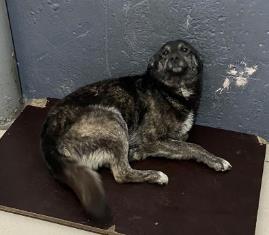 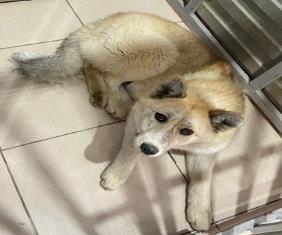 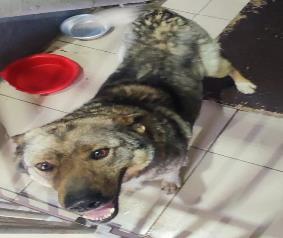 № 363Отловлено: 28.05.2023ул. Индустриальная, 10Вид: собака.Порода/пол: беспородная, сука.Окрас: черный с серым.Возраст: 1 год.Вес: 16 кг.Рост: 51 см. в холке.Приметы: Особенности поведения: СпокойнаяИН: Вакцинация: Стерилизация: Вет. паспорт: нет№ 364Отловлено: 28.05.20232 П – 2 ЗПУ, 95 стр. 1Вид: собака.Порода/пол: беспородная, сука.Окрас: рыжий с белым.Возраст: 1 год.Вес: 18 кг.Рост: 50 см. в холке.Приметы: Особенности поведения: СпокойнаяИН: Вакцинация: Стерилизация: Вет. паспорт: нет№ 365Отловлено: 28.05.20232 П – 2 ЗПУ, 104Вид: собака.Порода/пол: беспородная, сука.Окрас: серо – черный с рыжим.Возраст: 4 года.Вес: 24 кг.Рост: 53 см. в холке.Приметы: Особенности поведения: СпокойныйИН: Вакцинация: Кастрация: Вет. паспорт: нет